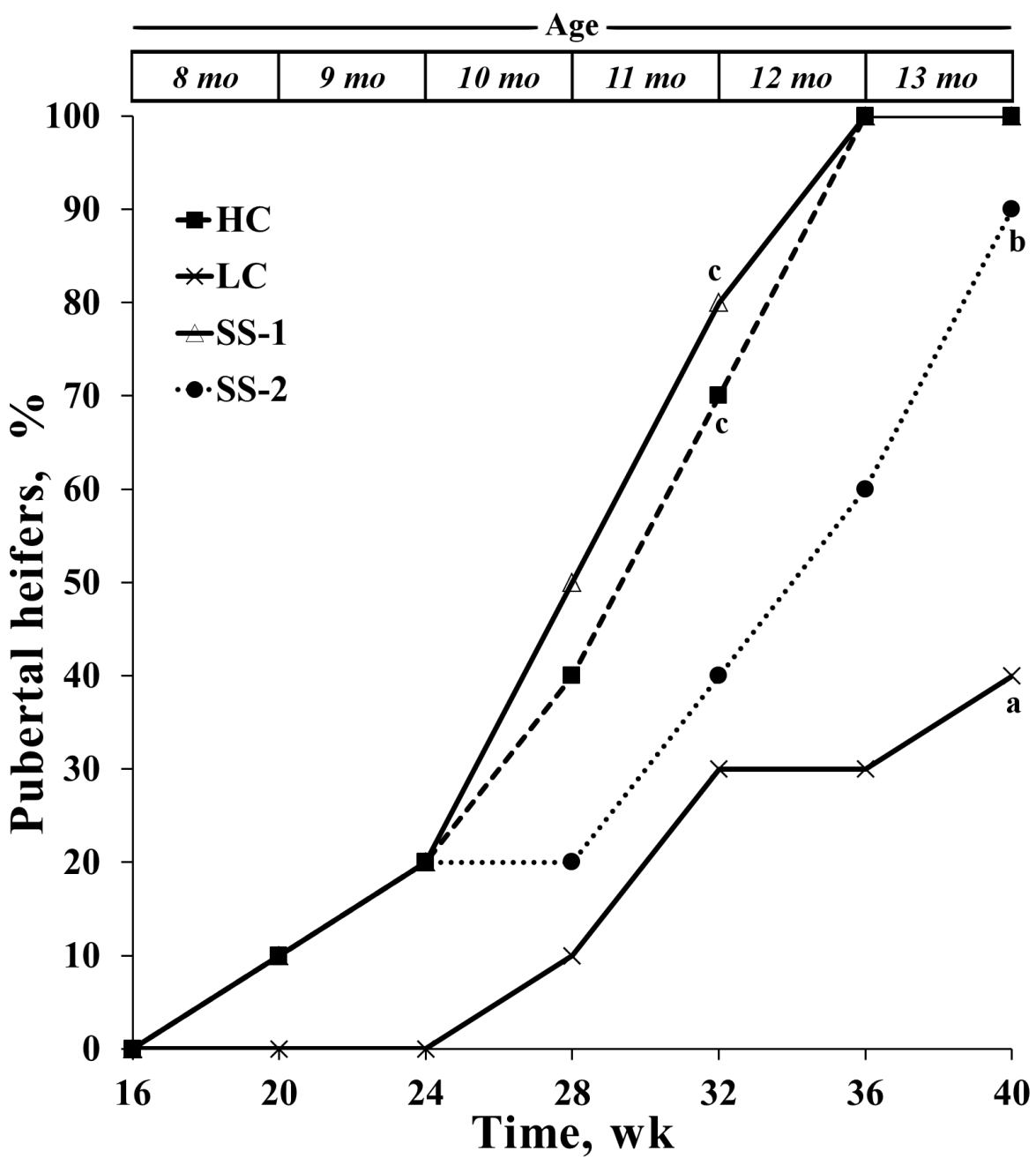 Cumulative percentage of heifers that attained puberty after weaning at 3.5 mo of age and receiving 1 of 4 nutritional treatments: High control (HC; n = 10); Low control (LC; n = 10); Stair-step 1 (SS-1; n = 10); or Stair-step 2 (SS-2; n = 10).a, b, c Lines without a common superscript differ (P ≤ 0.057).